UNIVERSAL DESIGN FOR LEARNINGMarch 31, 2015Do you create a learning environment in which…ideas and information are represented in multiple ways?Your course syllabus clearly describes the content and your expectations of the students.You present information in multiple formats (e.g., lecture, text, graphics, audio, video, hands-on exercises).You begin each lecture with an outline of what will be covered.You summarize key points throughout the lecture, and tie these points to the larger course objectives.You post electronic equivalents of paper handouts and required reading assignments in alternative formats such as audio and video.You employ technologies (e.g., Clickers, Blackboard) that enhance learning.students can express their comprehension in multiple ways?You encourage students to demonstrate knowledge and skills in ways other than traditional tests and exams (e.g., written essays, projects, portfolios, journals).Your assessments measure students’ achievement of the learning objectives, as they are stated on the syllabus.You incorporate technologies that facilitate class communication and participation.You allow assignments to be submitted electronically.students have multiple opportunities for engagement?You express enthusiasm for each topic you teach, and explain its real-world significance.You create a class climate in which student diversity is respected.You give prompt and instructive feedback on assignments. You make yourself available to students during office hours in flexible formats (e.g., face-to-face, email, online chat, telephone).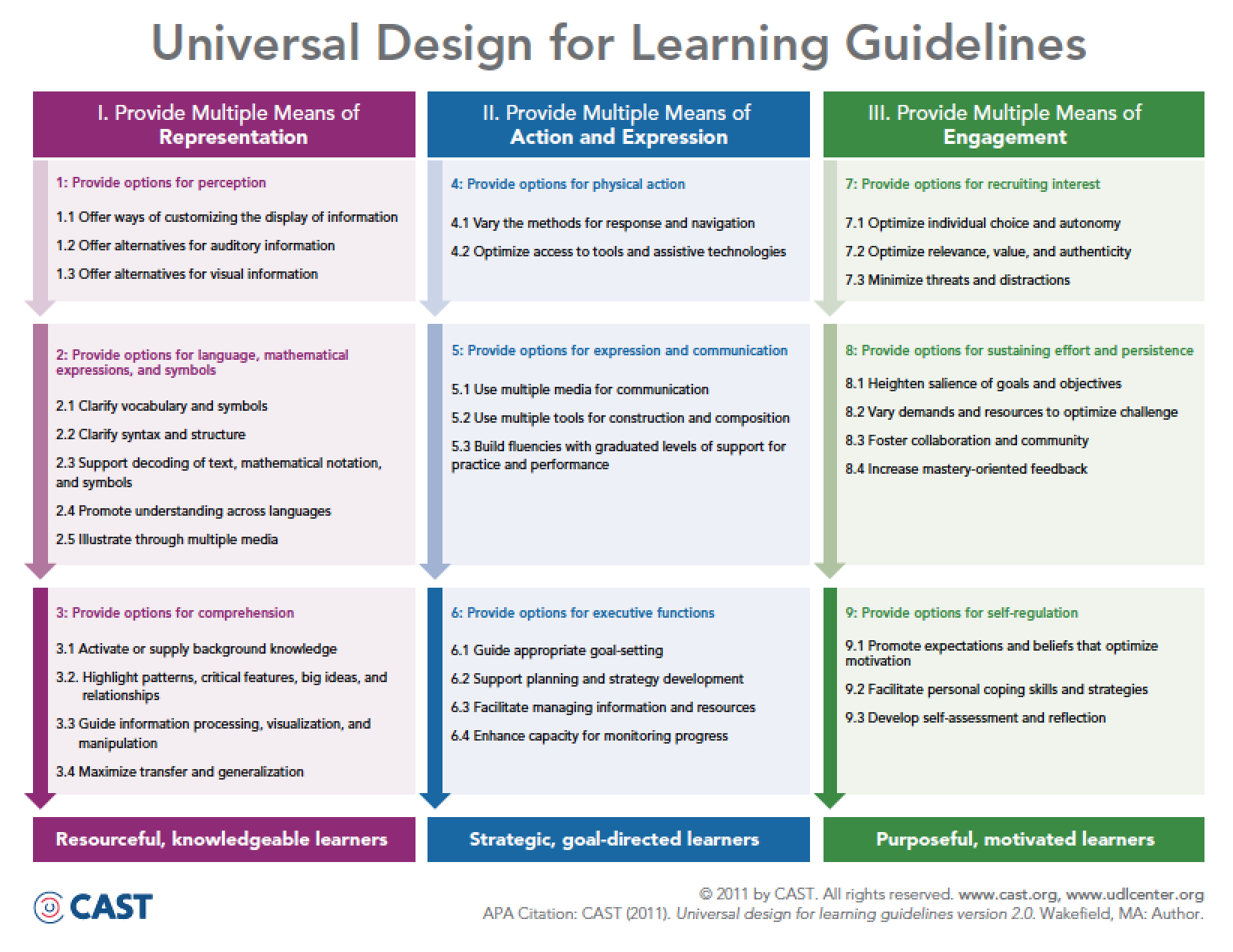 Resources:Access Project. (2013). UDL Technical Modules (Web Page). Fort Collins, CO: Colorado State University. http://accessproject.colostate.edu/udl/ (TUTORIALS ON ACCESSIBLE TECHNOLOGY)Burgstahler, S. E. (2008). Universal design in higher education. In S. E. Burgstahler & R. C. Cory (Eds.), Universal design in higher education: From principles to practice (pp. 3-20). Cambridge, MA: Harvard Education Press.Center for Applied Special Technology. (2011). UDL Questions and Answers (Web Page). Wakefield, MA: CAST. Ohio State University Partnership Grant - Improving the Quality of Education for Students with Disabilities. (2011) Universal Design for Learning: Elements of Good Teaching (Web Page). 